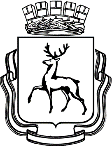 АДМИНИСТРАЦИЯ ГОРОДА НИЖНЕГО НОВГОРОДАПОСТАНОВЛЕНИЕВ соответствии с Федеральным законом от 06.10.2003 № 131-ФЗ «Об общих принципах организации местного самоуправления в Российской Федерации», Федеральным законом от 28.12.2009 № 381-ФЗ «Об основах государственного регулирования торговой деятельности в Российской Федерации», постановлением администрации города Нижнего Новгорода от 04.10.2017 № 4649 «Об утверждении архитектурно-художественной концепции улицы Большая Покровская (до пл. Максима Горького) и площади Минина и Пожарского (от ул. Большая Покровская до ул. Ульянова) города Нижнего Новгорода», статьями 52, 54 Устава города Нижнего Новгорода администрация города Нижнего Новгорода постановляет:1. Внести в постановление администрации города Нижнего Новгорода от 30.12.2021 № 6071 «О размещении нестационарных торговых объектов на территории города Нижнего Новгорода и о внесении изменений в постановления администрации города Нижнего Новгорода от 02.09.2013 №3334, от 19.12.2016 №4287, от 19.01.2021 №72, от 22.05.2019 №1613» следующие изменения:1.1. Дополнить пункт 2.6 приложения 1 «Порядок размещения нестационарных торговых объектов на территории города Нижнего Новгорода»  (далее – Порядок) текстом следующего содержания;«В схему не включаются места размещения НТО типа – тележка, площадь размещения которой превышает 2 кв.м.».1.2. В пунктах 3.3.5 приложений 1-3  и в пункте 3.3.4 приложения 4 к Порядку слова  «Уведомление считается полученным с момента его доставки Предпринимателю.» заменить словами «Уведомление считается получено Предпринимателем (вручено под роспись), с даты вручения, а если Уведомление было возвращено Администратору в связи с неявкой адресата, то датой получения будет дата доставки в отделение связи Предпринимателя.».1.3. Приложение 4 Положение о городской комиссии по организации деятельности нестационарных торговых объектов на территории города Нижнего Новгорода дополнить подпунктом 2.1.15 следующего содержания:«2.1.15. О предоставлении отсрочки на заключение договора на размещение НТО на срок, не превышающий 3 месяца с даты принятия решения о заключении договора на размещение НТО:для предоставления субъектом предпринимательской деятельности документов, подтверждающих соответствие требованиям технических регламентов (норм и правил), иных нормативных правовых актов в области пожарной безопасности от отдела надзорной деятельности и профилактической работы по городу Нижнему Новгороду Главного управления МЧС России по Нижегородской области или уполномоченной на проведение данной экспертизы организации;при размещении НТО в охранной зоне инженерных коммуникаций для предоставления субъектом предпринимательской деятельности документов, подтверждающих согласие на размещение НТО от собственников инженерных коммуникаций, в охранной зоне которых находится место размещения НТО;при размещении объекта в границах территории объекта культурного наследия для предоставления субъектом предпринимательской деятельности документов, подтверждающих возможность размещения НТО в границах территории объекта культурного наследия от Управления государственной охраны объектов культурного наследия Нижегородской области.».2. Управлению информационной политики администрации города Нижнего обеспечить опубликование настоящего постановления в официальном печатном средстве массовой информации администрации города Нижнего Новгорода - газете «День города. Нижний Новгород».3. Юридическому департаменту администрации города Нижнего Новгорода разместить настоящее постановление на официальном сайте администрации города Нижнего Новгорода в информационно - телекоммуникационной сети «Интернет».4. Контроль за исполнением постановления возложить на исполняющего обязанности  первого заместителя главы администрации города Нижнего Новгорода Егорова С.А.Глава города                                                                                          Ю.В.ШалабаевН.В.Федичева435 58 41№ ┌┐